ΑΙΤΗΣΗΕπώνυμο:	Όνομα:	Εξάμηνο:		AM.	Διεύθυνση:	Τηλ.:	Email:	Επώνυμο:	Όνομα:	Εξάμηνο:		AM.	Διεύθυνση:	Τηλ.:	Email:	Πάτρα, 	Ο επιβλέπων εκπαιδευτικός είναι ενήμερος με το αίτημα και συμφωνεί.Ο Εισηγητής Εκπαιδευτικός(ονοματεπώνυμο)(υπογραφή)Προς: Τη Γραμματεία του Τμήματος Ηλεκτρολόγων Μηχανικών και Μηχανικών ΥπολογιστώνΣας υποβάλλ..........   αίτημα χρονικής παράτασης κατά έξι (6) μήνες της εκπόνησης της πτυχιακής εργασίας, με τίτλο:(ελληνικά)	(αγγλικά)	Ημερομηνία: 	Ώρα: 	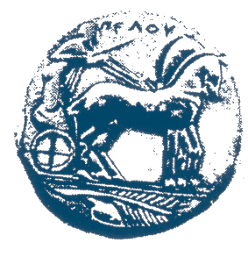 ΕΛΛΗΝΙΚΗ ΔΗΜΟΚΡΑΤΙΑΠΑΝΕΠΙΣΤΗΜΙΟ ΠΕΛΟΠΟΝΝΗΣΟΥ    Σχολη: ΜΗΧΑΝΙΚΩΝΤμημα: ΗΛΕΚΤΡΟΛΟΓΩΝ ΜΗΧΑΝΙΚΩΝ & ΜΗΧΑΝΙΚΩΝ ΥΠΟΛΟΓΙΣΤΩΝΔιεύθυνση: Μ. Αλεξάνδρου 1, Τηλ.:2610 - 369236, fax: 2610-369193Ο/Η Αιτ...Ο/Η Αιτ...(υπογραφή)(υπογραφή)